  Dukovany, 23. května 2022Lokality českých jaderných elektráren prošly prověrkouVýběr lokalit pro stávající i nové jaderné bloky v České republice byl správný a odborníci při něm použili aktuální a správné metody. Takový je předběžný závěr mezinárodní prověrky, kterou si vyžádal ČEZ prostřednictvím Státního úřadu pro jadernou bezpečnost. Mise šestice odborníků ze třech zemí začala v pondělí v jihočeském Temelíně, její hlavní část ukončili odborníci ze Švýcarska, Francie a Japonska a nezávislá pozorovatelka z Rakouska za přítomnosti zástupců ČEZ a Státního úřadu pro jadernou bezpečnost a provozovatele obou českých elektráren ČEZ, a.s., v Dukovanech.„Předběžné shrnutí prověrky potvrzuje správnost výběru obou lokalit pro umístění stávajících nebo nových jaderných zdrojů, ale oficiální výsledky dostaneme až v následujících měsících. Členům mise jsme představili maximum podkladů a informací,“ dodává člen představenstva a ředitel divize jaderná energetika Bohdan Zronek.Seismická vhodnost českých jaderných lokalit je prověřována už desítky let, jaderná energetika však pracuje s principem neustálé kontroly. Inspektoři se zaměřili jak na stávající výrobní bloky, tak na plány na výstavbu dalších jaderných zařízení, včetně malých modulárních reaktorů. „Stabilní podloží patří mezi klíčové faktory pro umístění jaderných zařízení. Vhodnost a odolnost obou lokalit proti silným otřesům i jejich velmi nízkou pravděpodobnost jsme si potvrdili při provádění detailních studií pro výstavbu nových zdrojů. Přesto jsou pro nás závěry mise velmi cenné,“ vysvětluje člen představenstva a ředitel divize nová energetika Tomáš Pleskač.Mise, která proběhla pod hlavičkou Mezinárodní agentury pro atomovou energii (MAAE), se zaměřila na seismické posouzení bezpečnosti obou lokalit. První tři dny strávili odborníci přímo v Jaderné elektrárně Temelín, kde mimo jiné zkontrolovali stanice seizmické kontroly v okolí elektrárny a soulad metodik a výpočtů seismické odolnosti ve srovnání s posledními pravidly MAAE. Ve druhé polovině týdně se přesunuli na Jadernou elektrárnu Dukovany, navštívili lokalitu pro výstavbu nového zdroje a prototyp nového moderního seismografu, který je umístěný přímo v elektrárně.„Toto speciální zařízení má tu vlastnost, že může být umístěno přímo v elektrárně, protože dokáže eliminovat její seismický šum. Rotafon, jak se seismograf nazývá, máme od roku 2021 patentovaný a registrovaný je například v Řecku, na Islandu a hlavně ve Spojených státech,“ prozradil Jiří Málek z Ústavu struktury a mechaniky hornin Akademie věd České republiky. Ing. Jiří Bezděk, tiskový mluvčí ČEZ, a. s., JE Dukovany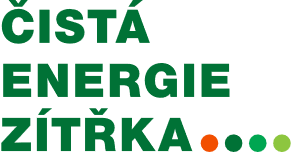 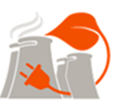 